ПОРТФОЛИО ВЫПУСКНИКА ФАКУЛЬТЕТА ТОВІ. Общие сведения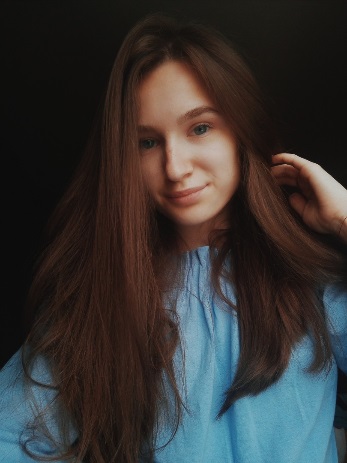 ІІ. Результаты обученияІІІ. СамопрезентацияФамилия, имя, отчество   Дрига Анна ВасильевнаДата рождения/гражданство31.03.1998/белорускаФакультетТОВСпециальностьФХМПСемейное положениене замужемМесто жительства (указать область, район, населенный пункт)Брестская обл. Березовский р-н аг. СелецE-maildriga.anya@mail.ruСоциальные сети (ID)*Моб.телефон/Skype*+375298054378Основные дисциплины по специальности, изучаемые в БГТУДисциплины курсового проектирования1. Оптические методы и приборы контроля качества продукции 2. Резонансные методы 3. Подтверждение соответствия 4. Техническое нормирование и стандартизация 5. Микробиологические методы контроля качества пищевых продуктов 6. Квалиметрия систем, процессов и продукции 7. Технология пищевых производств 
8. Организация и технология испытаний 9. Сенсорный контроль качества пищевых продуктов10. Электрофизические методы и приборы контроля качества пищевых 
продуктов
11. Идентификация и выявление фальсификации пищевых продуктов12. Радиохимия 
13. Статистические методы управления качеством продукции 
14. Хроматография и электрофорез в контроле качества пищевых продуктов 
15. Требования безопасности при сертификации пищевых продуктов16. Метрология1. Пищевая химия2. Оптические методы и приборы контроля качества продукции3. Техническое нормирование и стандартизация4. Экономика и управление на предприятииСредний балл по дисциплинам специальности6,4Места прохождения практикиОАО «Пружанский молочный комбинат», УП «Минскзеленстрой»Владение иностранными языками (подчеркнуть необходимое, указать язык); наличие международных сертификатов, подтверждающих знание языка: ТОЕFL, FСЕ/САЕ/СРЕ, ВЕС и т.д.начальный;элементарный;средний; (английский)продвинутый;свободное владение.Дополнительное образование (курсы, семинары, стажировки, владение специализированными компьютерными программами и др.)Знание ОС Windows XP, Vista, Windows 7, навыки работы MS Office (Exсel, Word, PowerPoint), работа с Интернетом (Opera, Internet Explorer, Mozilla Firefox, Google Chrome), текстовые и графические редакторы (Word, WordPad, PowerPoint, Access, Paint, Excel, Photoshop).Научно-исследовательская деятельность (участие в НИР, конференциях, семинарах, научные публикации и др.)Участие в конференции по политологииОбщественная активностьПринимала активное участие в общественной жизни общежитияЖизненные планы, хобби и сфера деятельности, в которой планирую реализоватьсяХочу достигнуть высот саморазвития и личностного роста.Желаю реализоваться как хороший специалист в данной сфере деятельности, расти по карьерной лестнице и достигать новые вершиныЛичные интересы: чтение, вязание, спортЖелаемое место работы (область/город/предприятие и др.)г.Минск/ Минская обл.